LEADING UNIVERSITY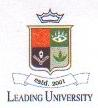 Department of Computer Science & EngineeringClass Routine: Spring-2017 (Morning)SemesterBatch08:00 - 09:2509:30 - 10:5511:00 - 12:2512:30 - 01:5502:10 - 03:3503:35-05:00Saturday Saturday Saturday Saturday Saturday Saturday Saturday Saturday 1A44th CSE-1111, 808, MAKENG-1111, 810, THS1B44th CEE-2110, 509, JFRCEE-2110, 509, JFRMAT-1111, 810, SABCHE-2311, 708, MFA1C44th MAT-1111, 710, SABCHE-2311, 809, MFA1D44th ENG-1111, 810, AASCSE-1111, 810, MAKMAT-1111, 508, NNP1E44th CEE-2110, 808, MSA CSE-1112, ACL, IJCENG-1111, 709, THS1F44th ENG-1111, NL, MPZ CHE-2311, 808, MFA243rd CSE-1213, ACL-2, SSM CSE-1214, ACL-2, SSM CSE-1215, 705, MMH4B41stMAT-2111, 508, NNPCEE-2110, 809, AMC4C41stMAT-2111, 705, NNPACL-2, CivilACL-2, Civil4D41stACC-2111, 508, NJJACC-2111, 508, NJJ4E41stACC-2111, 508, NJJACC-2111, 508, NJJ540th CSE-2213, 709, MHBPHY-2211,809,MRIPHY-2212,510,MRI639th CSE-2319, 809, MHBCHE-2311, 808, MFA7A38th CSE-3111, 809, AKSCSE-3112, ACL, AKS7B38thCSE-3112,ACL, IJCCSE-3115,808, IJC7C38thCSE-3111, 705, IJC CSE-3117, 508, MSAMGT-3111, 710, AIC7D38thCSE-3115, 708, AHQCSE-3117, 810, MSAMGT-3111, 710, AIC7F38thCSE-3116, NL, EBHCSE-3115, NL, AHQCSE-3111, NL, AKS10A35th CSE-4111, 808, RMSCSE-4113, 808, EBHCSE-4114, ACL-2, EBH10B35th CSE-4211, AIS, MAIN CAMPUS, (11:00-02:00)CSE-4211, AIS, MAIN CAMPUS, (11:00-02:00)CSE-4211, AIS, MAIN CAMPUS, (11:00-02:00)CSE-4211, AIS, MAIN CAMPUS, (11:00-02:00)CSE-4211, AIS, MAIN CAMPUS, (11:00-02:00)CSE-4211, AIS, MAIN CAMPUS, (11:00-02:00)ACMJuniorACM WORKSHOP, ACL, MTRSundaySundaySundaySundaySundaySundaySundaySunday1A44th CHE-2311, 709, MFAENG-1111, 809, THS1B44th CHE-2311, 508, MFACSE-1111, 810, MAKCSE-1112, ACL, IJC1C44th CSE-1111,808 , MAKENG-1111, 508, THS1D44th CSE-1112, ACL, MHB1E44th MAT-1111, 808, KJH705CHE-2311, 808, MFA1F44th CSE-1112, ACL, IJCMAT-1111, 508, SJCMAT-1111, 508, SJC4C41stCSE-2117, 809, MTRCSE-2118, ACL, MTR4D41stCSE-2117, 809, MTRCSE-2118, ACL, MTR4E41stCSE-2117, 809, MTRCSE-2118, ACL, MTR7B38thCSE-3117, MSA, MAIN CAMPUS, (11:00-02:00)CSE-3117, MSA, MAIN CAMPUS, (11:00-02:00)CSE-3117, MSA, MAIN CAMPUS, (11:00-02:00)CSE-3117, MSA, MAIN CAMPUS, (11:00-02:00)CSE-3117, MSA, MAIN CAMPUS, (11:00-02:00)CSE-3117, MSA, MAIN CAMPUS, (11:00-02:00)7D38thCSE-3115, 810, AHQCSE-3112, ACL-2, SSMCSE-3116, NL, AHQ7E38thCSE-3115,NL, IJCCSE-3116, NL, EBHCSE-3112, ACL-2, SSM837th EEE-3212, ECL, IFAEEE-3211, 708, IFA10A35th CSE-4119, 809, AKSCSE-4111, 809, RMSCSE-4113, 808, EBH10B35th CSE-4111, ACL-2, RMSCSE-4119, 705, AKSCSE-4211, 810, AISCSE-4212, ACL-2, AISDropData StructureCSE-1315, 810, SSMMondayMondayMondayMondayMondayMondayMondayMonday1B44th ENG-1111, 808, THS1C44th CSE-1112, ACL, MHBCHE-2311, 710, MFA1E44th ENG-1111, 809, THSMAT-1111, 508, KJHCSE-1111,810, MAK1F44th ENG-1111, ACL-2, MPZCHE-2311, 809, MFA243rd CSE-1213, 810, SSM CSE-1215, 705, MMHMAT-1213, 809, ARB342nd MAT-1315, 808, NNPCSE-1315, ACL-2, SSMMAT-1315, 508, NNP4A41st CSE-2118, ACL, MTRCSE-2117, 810, MTRACC-2111, 810, JNB4B41stCSE-2118, ACL, MTRCSE-2117, 810, MTRACC-2111, 808, JNB4C41stCEE-2110, 510, SHBCSE-2117, 808, MTR4D41stMAT-2111,508 , NNPCSE-2117, 808, MTR4E41stACLMAT-2111, 508, NNPCSE-2117, 808, MTR540th CSE-2213, 810, MHBCSE-2214, ACL-2, MHB639th EEE-2317, 808, MAKEEE-2318, ECL, MAKCHE-2311, 809, MFA7A38th CSE-3111, 508, AKSCSE-3115, 808, AHQCSE-3116, NL, AHQ7C38thCSE-3115, EBH, MAIN CAMPUS, (11:00-02:00)CSE-3115, EBH, MAIN CAMPUS, (11:00-02:00)CSE-3115, EBH, MAIN CAMPUS, (11:00-02:00)CSE-3115, EBH, MAIN CAMPUS, (11:00-02:00)CSE-3115, EBH, MAIN CAMPUS, (11:00-02:00)CSE-3115, EBH, MAIN CAMPUS, (11:00-02:00)7D38th709CSE-3111,809, IJC7F38thCSE-3117, NL, AHQCSE-3111, NL, AKS936th CSE-3319, 809, RMS10A35th CSE-4211, ACL-2, AISCSE-4212, ACL, AIS1134th CSE-4211, ACL-2, AISCSE-4212, ACL, AISTuesdayTuesdayTuesdayTuesdayTuesdayTuesdayTuesdayTuesday1A44th CEE-2110, 605, AMCCHE-2311, 810, MFAMAT-1111, 709, SAB1D44th CEE-2110, 508, AMAMAT-1111, 501, NNP1E44th CHE-2311, 809, MFA243rd ENG-1311, 808, MMAART-1111, 808, RPB342nd ENG-1311, 808, MMAART-1111, 808, RPBCSE-1316, ACL, SSM4A41st CEE-2110, 809, SHBCSE-2117, ACL, MTRACC-2111, 705, JNB4B41stCSE-2117, ACL, MTRMAT-2111, 508, NNPACC-2111, 708, JNB540th MAT-2213, S-606, MRHECO-2211, S-606, MRA639th CSE-2321, ACL-2, RMSEEE-2317, 809, MAKCSE-2319, 710, MHB7A38th MGT-3111, 808, FDHCSE-3117, 810, MHBCSE-3115, 710, AHQ7B38thMGT-3111, 708, FDHCSE-3116, NL, EBHCSE-3111, 708, MMH7C38thCSE-3117, 508, MSACSE-3116, NL, MAKMGT-3111, 508, AIC7E38thCSE-3111, IJC, MAIN CAMPUS, (11:00-02:00)CSE-3111, IJC, MAIN CAMPUS, (11:00-02:00)CSE-3111, IJC, MAIN CAMPUS, (11:00-02:00)CSE-3111, IJC, MAIN CAMPUS, (11:00-02:00)CSE-3111, IJC, MAIN CAMPUS, (11:00-02:00)CSE-3111, IJC, MAIN CAMPUS, (11:00-02:00)7F38thCSE-3115, 705, AHQCSE-3112, ACL-2, MHB837th CSE-3211, 808, MAKCSE-3227, 810, AKSCSE-3212, ACL-2, EBH936th CSE-3319, 808, RMSCSE-3317, 809, MSACSE-3317, 810, MSA10A35th CSE-4119, ACL, AKSCSE-4211, ACL, AISCSE-4212, ACL-2, AIS1134th CSE-4211, ACL, AISCSE-4212, ACL-2, AISACMJuniorACM WORKSHOP, ACL, MTRRetakeData StructureCSE-1315, 709, SSMRetakeSys. AnalysisCSE-3311, NL, EBHCSE-3311, NL, EBHWednesdayWednesdayWednesdayWednesdayWednesdayWednesdayWednesdayWednesday1F44th CSE-1111, 809, MAKCEE-2110, 809, MSA243rd ENG-1311,808, MMAART-1111, 508, RPBMAT-1213, 809, ARB508342nd ENG-1311,808 , MMAART-1111, 508, RPBCSE-1315, ACL-2, SSM4A41st MAT-2111, 508, NNPMAT-2111, 508, NNP4C41stMAT-2111, 710, NNPACC-2111, 808, NJJACC-2111, 808, NJJ7B38thMGT-3111, 810, FDHCSE-3115, ACL, IJCCSE-3111, 708, MMH7C38thCSE-3111, 508, IJCCSE-3112, ACL-2, IJC7E38thMGT-3111, 808, FDHCSE-3117, 810, MSAMGT-3111, 810, FDH7F38thMGT-3111, 808, FDHCSE-3117, NL, AHQMGT-3111, 810, FDH837th NLCSE-3213, NL, NMHCSE-3211, 808, MAKCSE-3214, ACL, NMH936th CSE-3315, AKS, MAIN CAMPUS, (11:00-02:00)CSE-3315, AKS, MAIN CAMPUS, (11:00-02:00)CSE-3315, AKS, MAIN CAMPUS, (11:00-02:00)CSE-3315, AKS, MAIN CAMPUS, (11:00-02:00)CSE-3315, AKS, MAIN CAMPUS, (11:00-02:00)CSE-3315, AKS, MAIN CAMPUS, (11:00-02:00)10B35th CSE-4113, 809, EBHCSE-4113, 810, EBHCSE-4114, ACL, EBHRetakeProgrammingCSE-1214, ACL-2, MHBCSE-1213, 809, MHBDropData StructureCSE-1315, ACL, SSMCSE-1316, ACL-2, SSMThursdayThursdayThursdayThursdayThursdayThursdayThursdayThursday1A44th MAT-1111, 710, SABCSE-1112, ACL, IJCNL1B44th MAT-1111, 810, SABENG-1111, 508, THS1C44th ENG-1111, 508, THSMAT-1111, 810, SABCEE-2110, 708, JFR1D44th ENG-1111, 710, AASCHE-2311, 808, MFACHE-2311, 808, MFA4D41stCEE-2110, 508, AMAMAT-2111, 508, NNP4E41stCEE-2110, 508, AMAMAT-2111, 508, NNP540th MAT-2213, 705, MRHPHY-2211,708, MRIECO-2211, 809, MRA639th CSE-2321, 808, RMSCSE-2320, ACL-2, MHB7A38th CSE-3117, 809, MHBMGT-3111, 810, FDH7D38th CSE-3111,708, IJCMGT-3111, 809, AICCSE-3117, NL, MSA7E38th 708CSE-3115,414, IJCCSE-3117, 710, MSA837th CSE-3227, 705, AKSCSE-3213, 708, NMHEEE-3211, 705, IFA936th CSE-3318, ACL, MSACSE-3320, NL, MSACSE-3316, ACL-2, AKS10B35th CSE-4111, 809, RMSCSE-4119, 810, AKS1134th CSE-4311, 808, MAKCSE-4311, 808, MAK1233rd CSE-4311, 808, MAKCSE-4311, 808, MAKRetakeProgrammingCSE-1213, NL, MHBRetakeData StructureCSE-1315, ACL-2, SSMCSE-1316, ACL-2, SSMACMSeniorACM WORKSHOP, ACL, MTRACM WORKSHOP, ACL, MTRCourse Teachers:Laboratories:MAK- Mr. Md. Asaduzzaman KhanRMS- Mr. Rumel M.S. Rahman PirMHB- Mr. Minhazul Haque BhuiyanSSM- Ms. Selina Sharmin MoniAKS- Mr. Alak Kanti SarmaAHQ - Mr. Arafat Habib QuraishiEBH - Mr. Ebrahim HossainMSA - Mr. Md. Saiful AmbiaIJC – Ms. Iffat Jahan ChowdhuryMTR-Md. Tahmid RahmanFDH – Md. Farhad HossainARB- Atiqur Rahman BayzedAIS – Ariful Islam ShaonJNB – Jaynob Sarkar AIC – Ashraful Islam ChowdhuryAMC – Amit ChakrabartySHB – Sheik Hefezul Bari MPZ – Masud ParvezMMH- Prof. Dr. Khandokar Md. Mominul HaqueIFA -  Md. Iftekhar AhmedRPB – Ram Prashad Barman NNP – Mrs. Nazmun Nahar PapriTHS – Touhida Sultana NMH- Niaz Morshedul HaqueMFA- Md. Faruk AhmedJFR – Jafor Ahmed LimonMRH – Md. Rashidul HasanMRA – Merina AkterMRI – Md. Rafiqul IslamAAS – Ashfaq Ahmed ShovonSAB – Sabiha Akter BhuiyanMMA – Md. Mahbub AlamNJJ – Najia Jahura JoniAMA – Abu Abrar Md. Masrur Ahmed SJC – Prof. Dr. Sujoy ChakrabartyECL - Electronics and Circuit LabACL- Advanced Computer LabPL- Physics Lab (510)CL– Chemistry LabACL-2 – Advanced Computer Lab 2NL- Network LabMd. Asaduzzaman KhanAssistant Professor and Head (Acting),Department of CSE